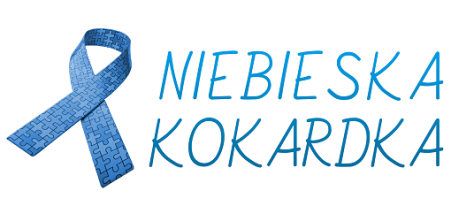      KARTA ZGŁOSZENIADo Niepublicznej Szkoły Podstawowej Specjalnej„Niebieska Kokardka”                 Uwaga: Kartę wypełniają rodzice lub opiekunowie drukowanymi literamiDane osobowe DZIECKA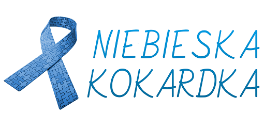 Dane osobowe MATKI DZIECKADane osobowe OJCA DZIECKA                                                                               Rodzeństwo dziecka (podać imię  oraz rok urodzenia) .................................................................................................................................RODZINA: pełna / niepełna (niepotrzebne skreślić)Dodatkowe informacje o dziecku, mogące wpływać na jego funkcjonowanie w czasie pobytu w placówce :Mocne strony dziecka:                                                                          ...……………………………………….………………………………………..………………………………………………….………………………………………………………………………………………………………..………………………………………………………………………………………………………………………………………………………………………………………..……………………………………………………………………………………………………………………..………………………………………………………………………………………………………………………………………………..…………………………………Trudności z jakimi boryka się dziecko:...……………………………………….………………………………………..………………………………………………….………………………………………………………………………………………………………..………………………………………………………………………………………………………………………………………………………………………………………..……………………………………………………………………………………………………………………..………………………………………………………………………………………………………………………………………………..…………………………………Czy pojawiają się u dziecka trudne zachowania (np. agresja, autoagresja, autostymulacje, zachowania autoerotyczne, zachowania lękowe, zachowania destrukcyjne). Jeśli tak to jakie, jak często, w jakich sytuacjach?...……………………………………….………………………………………..………………………………………………….………………………………………………………………………………………………………..………………………………………………………………………………………………………………………………………………………………………………………..……………………………………………………………………………………………………………………..………………………………………………………………………………………………………………………………………………..…………………………………Co dziecko szczególnie lubi (aktywności, zabawki, przedmioty, jedzenie, odgłosy, itp.):...……………………………………….………………………………………..………………………………………………….………………………………………………………………………………………………………..………………………………………………………………………………………………………………………………………………………………………………………..……………………………………………………………………………………………………………………..………………………………………………………………………………………………………………………………………………..…………………………………Czego dziecko nie lubi, co je drażni ( np. jakie czynności, dźwięki, dotyk, natężenie światła itp. )...……………………………………….………………………………………..………………………………………………….………………………………………………………………………………………………………..………………………………………………………………………………………………………………………………………………………………………………………..……………………………………………………………………………………………………………………..…………………………………Proszę opisać czy dziecko ma jakieś problemy ze zdrowiem:       ...……………………………………….………………………………………..………………………………………………….………………………………………………………………………………………………………..………………………………………………………………………………………………………………………………………………………………………………………..……………………………………………………………………………………………………………………..………………………………………………………………………………………………………………………………………………..…………………………………Czy dziecko ma alergie?...……………………………………….………………………………………..………………………………………………….………………………………………………………………………………………………………..………………………………………………………………………………………………………………………………………………………………………………………..……………………………………………………………………………………………………………………..………………………………………………………………………………………………………………………………………………..…………………………………Pod opieką jakich specjalistów jest obecnie dziecko :...……………………………………….………………………………………..………………………………………………….………………………………………………………………………………………………………..………………………………………………………………………………………………………………………………………………………………………………………..……………………………………………………………………………………………………………………..………………………………………………………………………………………………………………………………………………..…………………………………Dodatkowe informacje, które chcieli by Państwo zamieścić o dziecku:...……………………………………….………………………………………..………………………………………………….………………………………………………………………………………………………………..………………………………………………………………………………………………………………………………………………………………………………………..……………………………………………………………………………………………………………………..………………………………………………………………………………………………………………………………………………..…………………………………OSOBY UPOWAŻNIONE DO ODBIORU DZIECKA (ile osób tyle upoważnień)Załącznik nr 1 do Karty Zgłoszenia Dziecka do Szkoły OŚWIADCZENIE DO UDZIELANIA, INFORMACJI PRZEZ TELEFON, W SYTUACJACH NAGŁYCH, INNEJ OSOBIE NIŻ OPIEKUN PRAWNY (ile osób tyle upoważnień)Załącznik nr 2 do Karty Zgłoszenia Dziecka do SzkołyZgodność powyższych danych ze stanem faktycznym potwierdzam własnoręcznym podpisem. Nowy Targ, dnia ..............................……………………………..……..        			                           …………………………………………..Podpis Rodzica/Opiekuna                                                            Podpis Rodzica/OpiekunaKLAUZULA INFORMACYJNAZgodnie z art. 13 ust. 1 i ust. 2 ogólnego rozporządzenia o ochronie danych osobowych z dnia                             27 kwietnia 2016 r. (RODO) informuję, iż:Administratorem Państwa danych osobowych są Przedszkola Terapeutyczne Sp. z o. o.,      Al. 1000-lecia 115, 34-400 Nowy Targ. Kontakt do Administratora Danych @: sekretariat.kokardka@gmail.com tel.: 505 090 997.Przetwarzamy wyłącznie dane dotyczące: imion i nazwisk, miejsca zamieszkania, danych kontaktowych, oraz innych, dobrowolnie udostępnionych przez osobę uprawnioną.Przetwarzamy, w ograniczonym zakresie, także szczególne kategorie danych osobowych w rozumieniu art. 9 RODO.Dane osobowe przetwarzane będą:
a) w celu realizacji umów o sprawowanie opieki i edukacji, co związane jest z głównym przedmiotem działalności Przedszkola/Szkoły;
b) w celu kontaktu z rodzicami, opiekunami prawnymi, osobami upoważnionymi do odbioru dzieci.Podstawą przetwarzania jest zawarta z nami umowa lub dobrowolna zgoda, wyrażona przez osobę, której dane dotyczą lub w imieniu której ją wyraziła (art. 6 ust. 1 lit. a, b RODO).Nie przekazujemy danych osobowych poza granice kraju ani do organizacji międzynarodowych.Dane osobowe będą przechowywane przez okres trwania umowy oraz do 3 lat, po jej zakończeniu lub do czasu wystąpienia z wnioskiem o ich usunięcie. Wówczas dane osobowe zostaną trwale usunięte z systemów informatycznych a dane papierowe – zniszczone.Posiadacie Państwo prawo dostępu do treści swoich danych oraz macie prawo do ich sprostowania, usunięcia, ograniczenia przetwarzania, prawo do przenoszenia danych, prawo wniesienia sprzeciwu, prawo do cofnięcia zgody w dowolnym momencie bez wpływu na zgodność z prawem przetwarzania, którego dokonano na podstawie zgody przed jej cofnięciem,Macie prawo wniesienia skargi do organu nadzorczego, gdy uznacie Państwo, iż przetwarzanie przez nas danych osobowych narusza przepisy ogólnego rozporządzenia o ochronie danych osobowych z dnia 27 kwietnia 2016 r.(RODO) lub inne przepisy dotyczące przetwarzania danych osobowych.Przetwarzanie przez nas Państwa danych osobowych jest warunkiem koniecznym do realizacji świadczonych przez nas usług i sprawowania opieki nad dziećmi. Konsekwencją niepodania danych osobowych lub wycofania zgody na ich przetwarzanie przez nas będzie brak możliwości świadczenia usług.Przedszkole/Szkoła nie prowadzi, nie podejmuje zautomatyzowanych decyzji opartych na profilowaniu danych osobowych.					  ……………………………………………………………………………………………………..							         (podpis rodziców/opiekunów prawnych)Imię pierwsze:Imię pierwsze:Imię drugie:Imię drugie:Imię drugie:Nazwisko:Nazwisko:Nazwisko:Nazwisko:Nazwisko:Data urodzenia:Data urodzenia:Miejsce urodzenia:Miejsce urodzenia:Miejsce urodzenia:PESEL:PESEL:PESEL:PESEL:Wiek:Adres zameldowania:Ulica, nr domu, mieszkaniaUlica, nr domu, mieszkaniaUlica, nr domu, mieszkaniaUlica, nr domu, mieszkaniaAdres zameldowania:Kod:Kod:Miejscowość:Miejscowość:Adres zameldowania:Województwo:Województwo:Powiat:Powiat:Adres zamieszkania:(jeśli jest inny niż zameldowania)Ulica, nr domu, mieszkaniaUlica, nr domu, mieszkaniaUlica, nr domu, mieszkaniaUlica, nr domu, mieszkaniaAdres zamieszkania:(jeśli jest inny niż zameldowania)Kod:Kod:Miejscowość:Miejscowość:Adres zamieszkania:(jeśli jest inny niż zameldowania)Województwo:Województwo:Powiat:Powiat:Imię pierwsze:Imię pierwsze:Imię pierwsze:Imię pierwsze:Imię drugie:Imię drugie:Nazwisko:Nazwisko:Nazwisko:Nazwisko:Nazwisko:Nazwisko:Seria i numer dowodu osobistegoSeria i numer dowodu osobistegoSeria i numer dowodu osobistegoPESEL:PESEL:PESEL:Adres zameldowania:Ulica, nr domu, mieszkaniaUlica, nr domu, mieszkaniaUlica, nr domu, mieszkaniaUlica, nr domu, mieszkaniaUlica, nr domu, mieszkaniaAdres zameldowania:Kod:Kod:Kod:Kod:Miejscowość:Adres zameldowania:Województwo:Województwo:Województwo:Województwo:Powiat:Adres zamieszkania:(jeśli jest inny niż zameldowania)Ulica, nr domu, mieszkaniaUlica, nr domu, mieszkaniaUlica, nr domu, mieszkaniaUlica, nr domu, mieszkaniaUlica, nr domu, mieszkaniaAdres zamieszkania:(jeśli jest inny niż zameldowania)Kod:Kod:Kod:Kod:Miejscowość:Adres zamieszkania:(jeśli jest inny niż zameldowania)Województwo:Województwo:Województwo:Województwo:Powiat:Telefon:Telefon:E-mail:E-mail:E-mail:E-mail:Miejsce pracy i zawód matki:Imię pierwsze:Imię pierwsze:Imię pierwsze:Imię pierwsze:Imię drugie:Imię drugie:Nazwisko:Nazwisko:Nazwisko:Nazwisko:Nazwisko:Nazwisko:Seria i numer dowodu osobistegoSeria i numer dowodu osobistegoSeria i numer dowodu osobistegoPESEL:PESEL:PESEL:Adres zameldowania:Ulica, nr domu, mieszkaniaUlica, nr domu, mieszkaniaUlica, nr domu, mieszkaniaUlica, nr domu, mieszkaniaUlica, nr domu, mieszkaniaAdres zameldowania:Kod:Kod:Kod:Kod:Miejscowość:Adres zameldowania:Województwo:Województwo:Województwo:Województwo:Powiat:Adres zamieszkania:(jeśli jest inny niż zameldowania)Ulica, nr domu, mieszkaniaUlica, nr domu, mieszkaniaUlica, nr domu, mieszkaniaUlica, nr domu, mieszkaniaUlica, nr domu, mieszkaniaAdres zamieszkania:(jeśli jest inny niż zameldowania)Kod:Kod:Kod:Kod:Miejscowość:Adres zamieszkania:(jeśli jest inny niż zameldowania)Województwo:Województwo:Województwo:Województwo:Powiat:Telefon:Telefon:E-mail:E-mail:E-mail:E-mail:Miejsce pracy i zawód ojca: